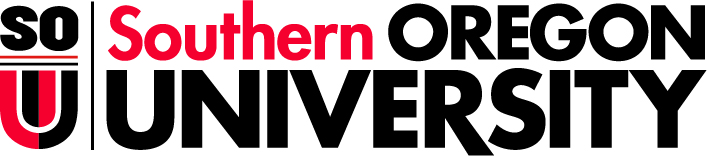 Southern Oregon University Summer Language Institute 2019Guanajuato, Mexico  FL 513: Foreign Language AssessmentInstructor:  Mary E. O’Donnell: odonnelm1@sou.eduFirst Session Summer Term 2019: June 23-July 12Class meeting time: 8:00-9:50 am M-FCourse Description:This course is designed to examine both theoretical and practical issues associated with foreign language (FL) assessment.  Students will create and evaluate both formal and informal learner assessments. They will construct assessment instruments ranging from formative learning checks to summative performance evaluations with corresponding rubrics. Students will also learn to analyze assessment instruments in order to gauge impact on student learning so that instruction might be adjusted according to learner needs.Student Learning Goals:The primary objective of this course is for students to gain knowledge and expertise regarding issues related to FL assessment. Students will accomplish this goal in several ways:acquire information about FL assessment by reading the required texts;develop analytic skills in relation to FL assessment through systematic evaluation of various assessment procedures; design appropriate activities for student testing and evaluation;articulate the intended and unintended consequences associated with FL evaluation;critique assessment materials created by peers and those currently provided in FL;describe personal and institutional approaches to FL assessment;explore alternative assessment methods.Required Text:Brown, H. Douglas and Abeywickrama, Priyanvada. Language Assessment: Principles and Classroom Practices (3rd). Pearson Educational, Inc., White Plains, NY. 2019.With supplementary selected readings provided by instructor and posted as PDFs on Moodle—fromPopham, W. James. Classroom Assessment: What Teachers Need to Know (7th). Pearson Educational Inc., White Plains, NY, 2014.Adair-Hauck, Bonnie, Eileen W. Glisan, and Francis J. Troyan. Implementing Integrated Performance Assessment. American Council on the Teaching of Foreign Languages, 2013.Grading CriteriaComponents of the course:Attendance and Active Participation: Because of the intensive nature of this program, punctuality and attendance are extremely important. Absences are not permitted. With every absence, your grade will be penalized 10%. In case of illness or other emergencies, students should contact the Program Director and me immediately. At my discretion, every two tardy arrivals count as one absence.In regard to participation: You will also be working semi-independently creating materials with a partner outside of class. This work counts toward your participation grade. Your attendance, preparedness, and participation are evaluated twice following this rubric:Daily preparation quizzes: Most class periods will begin class with a quiz intended to check your preparedness. Quizzes cover information found in the assigned class readings but also might include information discussed in the previous class(es). There will be 11 quizzes each worth 3% of the final grade. If you take all quizzes, your lowest quiz score will be dropped. If you miss a quiz, the missed quiz grade will be “dropped.” Preparation quizzes are given as soon as the class period begins, so please be on time.Reflection on Learning: Two times during this course you will prepare a summary and discussion of your learning. The information included in these reflections should come from the readings when appropriate, class discussions and the cooperative work you do with your peers. You do not have to summarize readings; reference them as they relate to your learning. Reflections on Learning should be typed and double-spaced. They are due at the beginning of the class period—in hardcopy form— following the due dates indicated on the syllabus. Your Reflection on Learning should follow this format:Reflections RubricCourse Grading Scale (as expressed in points/percentages)Week 2Week 3SOU Cares SOU has a wide range of resources to help you succeed. Our faculty, staff, and administration are dedicated to providing you with the best possible support. The SOU Cares Report allows us to connect you with staff members who can assist with concerns, including financial, health, mental health, wellbeing, legal concerns, family concerns, harassment, assault, study skills, time management, etc. You are also welcome to use the SOU Cares Report to share concerns about yourself, a friend, or a classmate at http://www.sou.edu/ssi. These concerns can include reports related to academic integrity, harassment, bias, or assault. Reports related to sexual misconduct or sexual assault can be made anonymously or confidentially. Student Support and Intervention provides recourse for students through the Student Code of Conduct, Title IX, Affirmative Action, and other applicable policies, regulations, and laws.  Academic Honesty Statement and Code of Student ConductStudents are expected to maintain academic integrity and honesty in completion of all work for this class. According to SOU’s Student Code of Conduct: “Acts of academic misconduct involve the use or attempted use of any method that enables a student to misrepresent the quality or integrity of his or her academic work and are prohibited.” Such acts include, but are not limited to: copying from the work of another, and/or allowing another student to copy from one’s own work; unauthorized use of materials during exams; intentional or unintentional failure to acknowledge the ideas or words of another that have been taken from any published or unpublished source; placing one’s name on papers, reports, or other documents that are the work of another individual; submission of work resulting from inappropriate collaboration or assistance; submission of the same paper or project for separate courses without prior authorization by faculty members; and/or knowingly aiding in or inciting the academic dishonesty of another. Any incident of academic dishonesty will be subject to disciplinary action(s) as outlined in SOU’s Code of Student Conduct: https://inside.sou.edu/assets/policies/CodeofStudentConduct.pdf In case of loss, theft, destruction or dispute over authorship, always retain a copy of any work you produce and submit for grades.  Retain all written work that has been graded and handed back to you. Statement on Title IX and Mandatory Reporting Federal law requires that employees of institutions of higher learning (faculty, staff and administrators) report to a Title IX officer any time they become aware that a student is a victim or perpetrator of gender-based bias, sexual harassment, sexual assault, domestic violence, or stalking. Further, Oregon law requires a mandatory report to law enforcement of any physical or emotional abuse of a child or other protected person, including elders and people with disabilities, or when a child or other protected person is perceived to be in danger of physical or emotional abuse. If you are the victim of sexual or physical abuse and wish to make a confidential disclosure please use the confidential advising available at http://www.sou.edu/ssi/confidential-advisors.html, or use Southern Oregon University's Anonymous Harassment, Violence, and Interpersonal Misconduct Reporting Form: https://jfe.qualtrics.com/form/SV_7R7CCBciGNL473L SOU Academic Support/Disability Resources:To support students with disabilities in acquiring accessible books and materials, and in planning their study and time management strategies, SOU requires all professors to include information regarding Academic Support and Disability Resources on course syllabi. It is the policy of Southern Oregon University that no otherwise qualified person shall, solely by reason of disability, be denied access to, participation in, or benefits of any service, program, or activity operated by the University. Qualified persons shall receive reasonable accommodation/modification needed to ensure equal access to employment, educational opportunities, programs, and activities in the most appropriate, integrated setting, except when such accommodation creates undue hardship on the part of the provider. These policies are in compliance with Section 504 of the Rehabilitation Act of 1974, the Americans with Disabilities Act of 1990, and other applicable federal and state regulations that prohibit discrimination on the basis of disability.If you are in need of support because of a documented disability (whether it be learning, mobility, psychiatric, health-related, or sensory) you may be eligible for academic or other accommodations through Disability Resources. See the Disability Resources webpage at www.sou.edu/dr for more information or to schedule an appointment. If you are already working with Disability Resources, make sure to request your accommodations for this course as quickly as possible to ensure that you have the best possible access.(1) Attendance and Active Participation (2 @ 10%)20%(2) Daily preparation quizzes (11 @ 3% with lowest or missed score dropped) 30%(3) Reflection on Learning (2 @ 15%)30%(4) Final Exam20%TOTAL100%Attendance and Active Participation rubric Attendance and Active Participation rubric Attendance and Active Participation rubric Attendance and Active Participation rubric Excellent 10-9%Good 8.9-8%Fair 7.9-7%Poor 6.9% or less___ Is consistently on time, prepared, and ___ always returns from break on time.___ Always participates actively in the discussions in class (two or more thoughtful comments per class period).___ Oral class contributions are insightful and of valuable to the class.___ Is attentive and___ never appear to be fatigued or distracted.___Consistently contributes her/his fair share to collaborative work outside of class with partner.___Responds quickly and thoroughly to online comments/suggestions. ___Has a positive attitude towardfellow students, the content and the instructor. ___ Is generally on time, generally prepared, and ___almost always returns from break on time.___ Participates actively in the discussions in class (at least two thoughtful comments per class period).___ Oral class contributions are generally of valuable to the class.___ Is mostly attentive and___ generally, does not appear to be fatigued or distracted.___Almost always contributes her/his fair share with partner collaborative work outside of class.___Responds fairly quickly to online comments/suggestions. ___ Generally, has a positive attitude toward fellow students, the content, and the instructor.___ Is occasionally not on time for class, not well prepared, and ___ occasionally does not from break on time.___ Participates in discussions in class (at least one comment per class period).___ Oral class contributions are at times of little value___ Is occasionally inattentive or___ seems fatigued or distracted.___ At times does not contribute her/his share to collaborative work outside of class.___Eventually responds to online comments/suggestions. ___At times has an indifferent or disrespectful attitude toward fellow students, the content, or the instructor.___ Rarely on time for class, rarely prepared, and ___ rarely returns from break on time.___ Does not participate in discussions in class.___ Is rarely attentive and___ appears to be fatigued or distracted.___ Does not contribute her/his fair share to collaborative work outside of class.___Doesn’t respond to online comments/suggestions. ___Has a somewhat negative attitude toward fellow students, the content, or the instructor.Score ________/10%Score ________/10%Score ________/10%Score ________/10%Reflection on Learning #1                     FL 513: Summer 2019                                                        Jane DoeClass One Theme: General Introduction to Course/Basic Information about FL Assessment         On the first day of class after introductions, we discussed elements related to the reading the most important/interest of these for me, personally, being XXX. In addition, we discussed XXX not found in the readings. What I found new or innovative/interesting about this information was XXX. This information does (does not) have implications to my present work because XXX. Cooperative Work as Homework for Class Two: Writing Unit Student Learning Goals         In preparation for class two, John Smith and I worked together to write Unit SLGs for XXX. This was a (productive, frustrating, surprising, disappointing) experience because XXX. (As an aside, do not be afraid to include elements such as “the instructions weren’t clear,” “I/we weren’t sure what I/we were supposed to do because . . . ” etc.)Reflections Rubric #                                                                                        Name Reflections Rubric #                                                                                        Name Reflections Rubric #                                                                                        Name Reflections Rubric #                                                                                        Name Reflections Rubric #                                                                                        Name Reflections Rubric #                                                                                        Name Reflections Rubric #                                                                                        Name Reflections Rubric #                                                                                        Name Reflections Rubric #                                                                                        Name Reflections Rubric #                                                                                        Name Categories/FormattingCategories/FormattingSummarization/OrganizationSummarization/OrganizationPersonal ReflectionPersonal ReflectionCooperative WorkCooperative WorkLinguistic Accuracy/Clarity of ExpressionLinguistic Accuracy/Clarity of Expression___ includes all categories___ excellent formatting___ length more than adequate21.951.91.851.8___ excellent summary of content___ excellent organization___excellent articulation of content21.951.91.851.8___ excellent reflection on personal implications of information (or lack thereof) ___ excellent inclusion of identified new or innovative information or if not, excellent explanation of why the information wasn’t helpful21.951.91.851.8___excellent description of the cooperative work experience___excellent description personal contributions to cooperative work21.951.91.851.8___excellent grammatical use___excellent use of correct language___excellent clarity of expression21.951.91.851.8___ includes almost all categories___goodformatting___ length is adequate1.751.71.651.61.55___ good summary of content___ good organization___ good articulation of content1.751.71.651.61.55___ good reflection on personal implications of information (or lack thereof) ___ good inclusion of identified new or innovative information or if not, good explanation of why the information wasn’t helpful1.751.71.651.61.55___good description of the cooperative work experience___good description personal contributions to cooperative work1.751.71.651.61.55___good grammatical use___good use of correct language___good clarity of expression1.751.71.651.61.55___ includes some categories___fairformatting___ length is somewhat less than adequate1.51.451.41.351.31.251.21.151.1___ fair summary of content___ fair organization___fair articulation of content1.51.451.41.351.31.251.21.151.1___ fair reflection on personal implications of information (or lack thereof)___ fair inclusion of identified new or innovative information or if not, fair explanation of why the information wasn’t helpful1.51.451.41.351.31.251.21.151.1___fair description of the cooperative work experience___fair description personal contributions to cooperative work1.51.451.41.351.31.251.21.151.1___fair grammatical use___fair use of correct language___fair clarity of expression1.51.451.41.351.31.251.21.151.1___ not enough categories___poorformatting___ length is definitely less than adequate1 or less___ poor summary of content___ poor organization___ articulation of content1 or less___ poor reflection on personal implications of information (or lack thereof)___ poor inclusion of identified new or innovative information or if not, poor explanation of why the information wasn’t helpful1 or less___poor description of the cooperative work experience___poor description personal contributions to cooperative work1 or less___poor grammatical use___poor use of correct language___poor clarity of expression1 or lessTotal_________/10Total_________/10Total_________/10Total_________/10Total_________/10Total_________/10Total_________/10Total_________/10Total_________/10Total_________/10GradeGradeGradeA100-94B-83-80 D+69-67 A-93-90 C+79-77D66-64   B+89-87C76-74D-63-60B86-84 C-73-70F59-0Week 1DAILY SCHEDULE/ASSIGNMENTSJune 24	Theme: General Introduction to Course /Basic Information about FL AssessmentClass Preparation: Brown & Abeywickrama: Chap. 1 pgs. 1-23 (23 pgs.)In-class Activities: Pre-test/Discuss Reading and Course ExpectationsHomework: Reading and write Unit SLGs for your respective unit in pairsJune 25Theme: Reliability and Practicality in Testing/Unit Student Learning GoalsClass Preparation: Brown & Abeywickrama: Chap. 2 pgs. 27-31 & pgs. 42 to mid-pg. 44 (8 pgs.) and Unit SLGsIn-class Activities: Preparation Quiz #1 /Discuss Reading/ Review Unit SLGs and begin filling our Unit Plan TemplatesHomework: Reading and re-write Unit SLGs, if necessary; Also finish filling out Unit Plan TemplateJune 26	Theme: Validity and Authenticity and Unit Plan TemplateClass Preparation: Brown & Abeywickrama: Chap. 2 pgs. 31-42 & 45-51 (19 pgs.) and re-write Unit SLGs (if necessary) and work with Unit Plan TemplateIn-class Activities: Preparation Quiz #2 /Discuss Reading/Review SLGs/Begin discussing Lesson SLGsHomework: Reading and write lesson SLGs and create two multiple-choice test items for your lesson that could be included on a unit examJune 27 Theme: Designing Classroom Language Tests/Designing Selected-Response Test ItemsClass Preparation: Brown & Abeywickrama: Chap. 3 pgs. 57-84 (to top of page) (27 pgs.) Write lesson SLGs and create two multiple-choice test items for your lesson that could be included on a unit exam In-class Activities: Preparation Quiz #4 /Discuss Reading/ Review Lesson Plan Template/MC test itemsHomework: Reading and create one matching itemJune 28	 Theme: Selected-Response Test ItemsClass Preparation: Popham: Chap. 6 pgs. 155-176 (22 pgs.) Create one matching itemIn-class Activities: Preparation Quiz #4 /Discuss Reading/ Review matching itemHomework: Reading July 1	Theme: Constructed Response Items and Essay DevelopmentClass Preparation: Popham: Chap. 7 pgs. 181-190 (10 pgs.) First Reflection on Learning to be turned in in hardcopyIn-class Activities: Preparation Quiz #5 /Discuss Reading/Discuss constructed response items  Homework: Reading and creation of one short-answer constructive response item with instructions, model and answer key for your LESSON. Also, create an essay item that will be administered separately from your unit test. No answer key needed for your essay itemJuly 2 Theme: Scoring Students’ Responses to both Short-item, Constructive Response and EssayClass Preparation: Popham: Chap. 7 pgs. 190-200 and 219-221 and 224-227 (17 pgs.) and see homework instructions from July 1In-class Activities: Preparation Quiz #6 /Discuss Reading/Work with constructive response item for test and later with essay itemHomework: Reading and First Reflection on Learning July 3	Theme: Grading and Student Evaluation/Creating RubricsClass preparation: Brown & Abeywickrama: Chap. 11 pgs. 286-309 (24 pgs.) and catch up with any prior work yet to be completedIn-class Activities: Feedback given: Attendance and active participation/Preparation Quiz #7 /Discuss Reading/Work with RubricsHomework: Reading and Rubric CreationJuly 4Theme: Assessing Receptive Skills: ListeningClass preparation: Brown & Abeywickrama: Chap. 6 pgs. 128-153 (26 pgs.) and Rubric CreationIn-class Activities: Preparation Quiz #8 /Discuss Reading/Work with RubricsHomework: Reading and Creation of a listening activity for your unit exams to include answer keys and scriptsJuly 5Theme: Assessing Receptive Skills: ReadingClass Preparation: Brown & Abeywickrama: Chap. 8 pgs. 195-225 (30 pgs.) and Creation of a reading activity for your unit exams to include answer keys and scripts, for your unitIn-class Activities: Preparation Quiz #9 /Discuss Reading/Work with Listening ActivitiesHomework: There is no reading for next class. Instead you will create a unit exam incorporating items created to this point. You will present your exam to other membersJuly 8 Theme: Performance Assessment: Speaking Class Preparation: Brown & Abeywickrama: Chap. 7 pgs. 156-192 (36 pgs.) Create a unit exam incorporating items created to this point. Second Reflection on Learning to be turned in in hardcopyIn-class Activities: Preparation Quiz #10 /Discuss Reading/Begin creating speaking assessments in class Homework: Reading and the creation of a speaking assessment with rubricJuly 9Theme: Performance Assessment: Writing Class Preparation: Brown & Abeywickrama: Chap. 9 pgs. 227-246 and 249-256 (29 pgs.)In-class Activities: Preparation Quiz #11 /Discuss Reading/Discuss the speaking task and rubrics/Begin discussing writing assessmentsHomework: Reading and catch up dayJuly 10	Theme: A Review of Integrated Performance Assessments  Class Preparation: Adair-Hauck et al pgs. 1-5, 9-19, 27-37 (25 pgs.) and catch up on workIn-class Activities: Preparation Quiz #11 /Discuss Reading/Look at IPA assessmentsHomework: Reading and create an IPA Overview for your chapter July 11Theme: Appropriate Test-Preparation Practices and The Evaluation of InstructionClass Preparation: Popham: Parts of chapters 12, 14, and 15; pgs. 355-368 and 373-383 (25 pgs.)In-class Activities: Discuss Reading/Look at IPA assessments again/Talk about Final ExamHomework: Begin to prepare for Final Exam and Second Reflection on Learning July 12	Theme: End-of-course Wrap up Class Preparation: Second Reflection on Learning to be turned in in hardcopyIn-class Activities: Course Wrap Up/Final Exam